„ОБЩИНСКИ ПАЗАРИ“ ЕООД – ТЪРГОВИЩЕ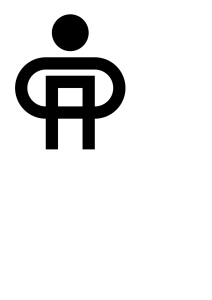 7700 Търговище, ул. „Гладстон“ № 1, телефон: 0898 660 849, 0898 660 852, email: op_tg@abv.bgЗАЯВКА ЗА УЧАСТИЕ В ТРАДИЦИОНЕН ПРОЛЕТЕН ПАНАИР 2024 Г.№ _____ / ___________2024 Г.ФЛ/ЮЛ	_________________________________________________________________________ЕГН/ЕИК	_________________________		ИН по ДДС	 _________________________Адрес		_________________________________________________________________________Телефон	_________________________________________________________________________МОЛ		_________________________________________________________________________ЗАЯВЯВАМ УЧАСТИЕ С:□ Хранителни стоки		_______________________________________________________					_______________________________________________________□ Промишлени стоки                  _______________________________________________________					_______________________________________________________□ Атракции    			_______________________________________________________					_______________________________________________________НЕОБХОДИМА ПЛОЩ□ Открита свободна площ  с _______________  линейни метра за търговия □ __________________________________________________________________________________ЩЕ ИМАМ НЕОБХОДИМОСТ ОТ:Ел.захранване с  □монофазен ток □трифазен ток		_____________ кW	□ Точка за достъп (бърза връзка) до питейна вода		_____________ бр.□ __________________________________________________________________________________□ __________________________________________________________________________________□ __________________________________________________________________________________Заявките изпращайте на адрес:7700 Търговище, ул. Гладстон № 1, «Общински пазари» ЕООД телефон: 0898 660 849, 0898 660 852, email: op_tg@abv.bgДата: ___________2024 г.						Подпис: _______________________